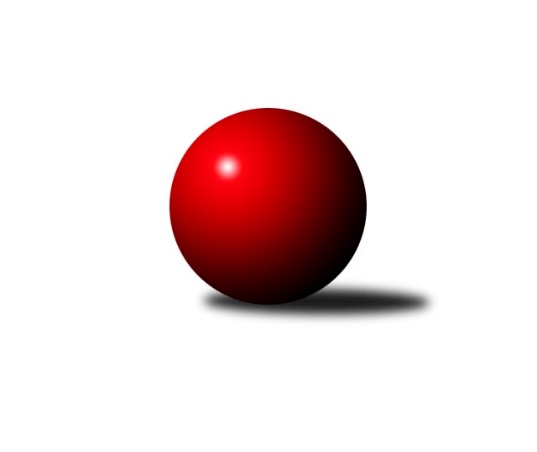 Č.9Ročník 2019/2020	17.11.2019Nejlepšího výkonu v tomto kole: 1703 dosáhlo družstvo: Kuželky Aš EKrajská soutěž 1.třídy KV 2019/2020Výsledky 9. kolaSouhrnný přehled výsledků:Jáchymov C	- SKK K.Vary C	10:2	1615:1595		14.11.Kuželky Ji.Hazlov C	- TJ Lomnice F	4:8	1573:1580		16.11.Kuželky Aš D	- So.Útvina B	2:10	1565:1589		16.11.TJ Lomnice E	- SKK K.Vary D	8:4	1473:1418		16.11.Kuželky Aš F	- Kuželky Aš E	0:12	1400:1703		17.11.Tabulka družstev:	1.	Jáchymov C	8	7	0	1	72 : 24 	 	 1592	14	2.	So.Útvina B	9	7	0	2	72 : 36 	 	 1559	14	3.	Kuželky Aš E	8	6	0	2	68 : 28 	 	 1603	12	4.	Kuželky Aš D	8	5	0	3	54 : 42 	 	 1568	10	5.	TJ Lomnice F	8	5	0	3	52 : 44 	 	 1550	10	6.	SKK K.Vary D	7	3	1	3	44 : 40 	 	 1519	7	7.	SKK K.Vary C	8	3	1	4	44 : 52 	 	 1535	7	8.	Loko Cheb D	8	3	0	5	42 : 54 	 	 1478	6	9.	TJ Lomnice E	8	2	0	6	36 : 60 	 	 1496	4	10.	Kuželky Ji.Hazlov C	8	2	0	6	32 : 64 	 	 1454	4	11.	Kuželky Aš F	8	0	0	8	12 : 84 	 	 1407	0Podrobné výsledky kola:	 Jáchymov C	1615	10:2	1595	SKK K.Vary C	Miroslav Vlček	 	 209 	 198 		407 	 0:2 	 422 	 	225 	 197		Libor Kupka	Jana Danyová	 	 179 	 223 		402 	 2:0 	 401 	 	191 	 210		Pavel Pazdera	Juraj Šándor	 	 191 	 186 		377 	 2:0 	 356 	 	184 	 172		Václav Šnajdr	Martin Bezouška	 	 216 	 213 		429 	 2:0 	 416 	 	208 	 208		Blanka Peškovározhodčí: Miroslav VlčekNejlepší výkon utkání: 429 - Martin Bezouška	 Kuželky Ji.Hazlov C	1573	4:8	1580	TJ Lomnice F	Vlasta Peková	 	 181 	 180 		361 	 0:2 	 369 	 	226 	 143		Ladislav Litvák	Ludmila Harazinová	 	 207 	 173 		380 	 0:2 	 397 	 	183 	 214		Daniel Furch	Miloš Peka	 	 221 	 176 		397 	 2:0 	 382 	 	199 	 183		František Krátký	Václav Střeska	 	 208 	 227 		435 	 2:0 	 432 	 	218 	 214		Rudolf Schimmerrozhodčí: Miroslava UtikalováNejlepší výkon utkání: 435 - Václav Střeska	 Kuželky Aš D	1565	2:10	1589	So.Útvina B	Václav Buďka	 	 233 	 174 		407 	 0:2 	 433 	 	234 	 199		Jiří Kubínek	Ivona Mašková	 	 199 	 197 		396 	 2:0 	 343 	 	176 	 167		Jitka Červenková	Anna Davídková	 	 184 	 183 		367 	 0:2 	 398 	 	186 	 212		Jaroslav Palán	Marie Hertelová	 	 185 	 210 		395 	 0:2 	 415 	 	200 	 215		Vít Červenkarozhodčí: Milada ViewegováNejlepší výkon utkání: 433 - Jiří Kubínek	 TJ Lomnice E	1473	8:4	1418	SKK K.Vary D	Iva Knesplová Koubková	 	 198 	 209 		407 	 2:0 	 329 	 	173 	 156		Vladimír Čermák	Luboš Kožíšek	 	 200 	 162 		362 	 2:0 	 356 	 	174 	 182		Miroslav Špaček	Jana Kožíšková	 	 177 	 160 		337 	 0:2 	 344 	 	171 	 173		Miroslav Toka	Václav Basl	 	 186 	 181 		367 	 0:2 	 389 	 	193 	 196		Josef Vančorozhodčí: Luboš KožíšekNejlepší výkon utkání: 407 - Iva Knesplová Koubková	 Kuželky Aš F	1400	0:12	1703	Kuželky Aš E	Libor Grüner	 	 151 	 147 		298 	 0:2 	 445 	 	224 	 221		František Mazák nejml.	Ivana Grünerová	 	 179 	 161 		340 	 0:2 	 395 	 	210 	 185		Anna Mistríková	Jiří Bláha	 	 202 	 201 		403 	 0:2 	 433 	 	224 	 209		František Mazák st.	Františka Pokorná	 	 208 	 151 		359 	 0:2 	 430 	 	198 	 232		František Mazák ml.rozhodčí: Marie KovářováNejlepší výkon utkání: 445 - František Mazák nejml.Pořadí jednotlivců:	jméno hráče	družstvo	celkem	plné	dorážka	chyby	poměr kuž.	Maximum	1.	Vít Červenka 	So.Útvina B	424.94	295.8	129.1	5.2	4/4	(460)	2.	František Mazák  ml.	Kuželky Aš E	422.42	296.1	126.3	7.7	3/3	(481)	3.	Miroslav Vlček 	Jáchymov C	421.83	291.4	130.4	5.6	6/6	(439)	4.	Václav Střeska 	Kuželky Aš E	420.00	287.3	132.7	9.5	3/3	(444)	5.	František Mazák  nejml.	Kuželky Aš E	417.87	287.0	130.9	6.8	3/3	(445)	6.	Pavel Benčík 	Kuželky Ji.Hazlov C	411.33	287.0	124.3	8.3	3/4	(443)	7.	Jiří Bláha 	Kuželky Aš F	410.83	282.7	128.1	8.1	3/3	(452)	8.	Rudolf Schimmer 	TJ Lomnice F	409.73	285.2	124.5	10.1	5/5	(432)	9.	Blanka Pešková 	SKK K.Vary C	408.80	290.9	117.9	8.3	3/4	(437)	10.	Libor Kupka 	SKK K.Vary C	407.11	283.7	123.4	5.7	3/4	(459)	11.	Pavel Pazdera 	SKK K.Vary C	405.78	285.4	120.3	6.3	3/4	(439)	12.	Miroslav Špaček 	SKK K.Vary D	405.42	290.1	115.3	11.1	3/3	(449)	13.	Irena Balcarová 	SKK K.Vary D	400.25	287.0	113.3	12.0	2/3	(409)	14.	František Mazák  st.	Kuželky Aš E	400.25	298.7	101.6	14.5	3/3	(433)	15.	Václav Buďka 	Kuželky Aš D	398.94	288.1	110.8	9.1	4/4	(417)	16.	Martin Bezouška 	Jáchymov C	398.93	280.9	118.1	9.1	5/6	(429)	17.	František Burian 	TJ Lomnice F	396.25	277.5	118.8	11.0	4/5	(416)	18.	Petra Bránická 	Kuželky Aš D	395.33	281.0	114.3	9.7	3/4	(422)	19.	Luděk Pánek 	So.Útvina B	394.92	278.3	116.7	9.8	3/4	(414)	20.	Hana Makarová 	Jáchymov C	394.00	280.4	113.6	10.0	5/6	(414)	21.	Ivona Mašková 	Kuželky Aš D	393.78	289.7	104.1	11.6	3/4	(407)	22.	Sabina Heroldová 	Jáchymov C	391.33	275.2	116.2	10.0	6/6	(422)	23.	Ladislav Litvák 	TJ Lomnice F	387.63	277.1	110.5	11.8	4/5	(409)	24.	Anna Mistríková 	Kuželky Aš E	387.38	289.5	97.9	15.1	2/3	(398)	25.	Jaroslav Palán 	So.Útvina B	386.17	277.3	108.9	10.1	4/4	(426)	26.	Milada Viewegová 	Kuželky Aš D	381.33	273.0	108.3	10.5	3/4	(397)	27.	Petra Prouzová 	TJ Lomnice E	381.13	274.5	106.6	10.3	2/3	(392)	28.	Anna Davídková 	Kuželky Aš D	381.00	272.3	108.7	10.8	4/4	(404)	29.	Karel Pejšek 	So.Útvina B	380.50	266.2	114.3	10.0	3/4	(411)	30.	Lucie Kožíšková 	TJ Lomnice E	379.42	267.8	111.6	9.0	3/3	(399)	31.	Jiří Kubínek 	So.Útvina B	378.83	275.7	103.2	12.2	3/4	(433)	32.	František Krátký 	TJ Lomnice F	376.33	268.3	108.1	11.3	5/5	(384)	33.	Luboš Kožíšek 	TJ Lomnice E	375.00	267.5	107.5	11.8	2/3	(389)	34.	Jan Adam 	Loko Cheb D 	374.00	267.8	106.2	11.0	5/5	(421)	35.	Josef Vančo 	SKK K.Vary D	372.78	271.4	101.4	11.3	3/3	(391)	36.	Jiří Mitáček  st.	SKK K.Vary D	372.11	262.4	109.7	13.2	3/3	(424)	37.	Václav Basl 	TJ Lomnice E	369.00	263.7	105.3	12.5	3/3	(378)	38.	Jan Bartoš 	Kuželky Ji.Hazlov C	367.83	270.2	97.7	15.7	3/4	(380)	39.	Iva Knesplová Koubková 	TJ Lomnice E	366.20	260.7	105.5	12.6	2/3	(413)	40.	Silva Trousilová 	TJ Lomnice E	365.83	272.3	93.5	14.0	2/3	(379)	41.	Vladimír Čermák 	SKK K.Vary D	364.11	262.4	101.7	15.0	3/3	(408)	42.	Radovan Duhai 	Kuželky Aš E	361.00	255.6	105.4	15.6	2/3	(378)	43.	Františka Pokorná 	Kuželky Aš F	360.75	269.1	91.7	15.3	3/3	(370)	44.	Miloš Peka 	Kuželky Ji.Hazlov C	350.83	263.1	87.7	16.2	3/4	(406)	45.	Miroslav Toka 	SKK K.Vary D	347.00	262.5	84.5	15.0	2/3	(350)	46.	Blanka Martínková 	SKK K.Vary C	341.92	251.5	90.4	17.5	3/4	(416)	47.	Ivan Rambousek 	Loko Cheb D 	340.81	248.1	92.8	15.6	4/5	(425)	48.	Libor Grüner 	Kuželky Aš F	323.93	241.6	82.4	21.0	3/3	(352)	49.	Ivana Grünerová 	Kuželky Aš F	318.50	245.6	72.9	21.2	2/3	(340)	50.	Jan Doskočil 	Kuželky Aš F	315.83	230.0	85.8	20.7	2/3	(365)	51.	Veronika Fantová 	Kuželky Ji.Hazlov C	307.67	237.0	70.7	21.3	3/4	(330)		Adolf Klepáček 	Loko Cheb D 	438.00	306.0	132.0	6.0	1/5	(438)		Marie Hertelová 	Kuželky Aš D	404.40	278.4	126.0	7.8	1/4	(416)		Daniel Hussar 	Loko Cheb D 	403.00	279.5	123.5	9.5	2/5	(413)		Josef Chrastil 	Loko Cheb D 	399.00	273.0	126.0	5.0	1/5	(399)		Daniel Furch 	TJ Lomnice F	394.50	274.0	120.5	11.0	2/5	(397)		Michal Hric 	Loko Cheb D 	392.78	281.0	111.8	11.9	3/5	(422)		Jana Danyová 	Jáchymov C	379.25	277.8	101.5	15.5	2/6	(402)		Milan Fanta 	Kuželky Ji.Hazlov C	377.00	270.0	107.0	8.0	1/4	(377)		Jiří Gabriško 	SKK K.Vary C	375.75	267.5	108.3	11.4	2/4	(422)		Filip Maňák 	TJ Lomnice E	375.00	287.0	88.0	13.0	1/3	(375)		Miroslava Utikalová 	Kuželky Ji.Hazlov C	372.75	260.0	112.8	11.3	2/4	(394)		Petra Svobodová 	Loko Cheb D 	372.50	267.5	105.0	11.5	1/5	(380)		Václav Šnajdr 	SKK K.Vary C	372.00	277.5	94.5	11.0	2/4	(388)		Juraj Šándor 	Jáchymov C	369.50	277.5	92.0	16.5	1/6	(377)		Yvona Mašková 	Loko Cheb D 	364.50	293.0	71.5	20.5	2/5	(384)		Jana Kožíšková 	TJ Lomnice E	354.50	249.5	105.0	15.5	1/3	(372)		Vlasta Peková 	Kuželky Ji.Hazlov C	353.25	255.9	97.3	16.7	2/4	(370)		Josef Koňarik 	TJ Lomnice F	353.00	262.0	91.0	15.0	2/5	(404)		Jan Beseda 	Jáchymov C	346.00	261.0	85.0	19.0	1/6	(346)		Josef Jančula 	Loko Cheb D 	343.00	253.0	90.0	15.2	3/5	(381)		Hana Hiřmanová 	Loko Cheb D 	341.67	250.0	91.7	15.7	1/5	(390)		Ludmila Harazinová 	Kuželky Ji.Hazlov C	341.67	256.3	85.3	17.2	2/4	(380)		Jitka Červenková 	So.Útvina B	333.50	251.0	82.5	18.0	2/4	(343)		Tereza Burianová 	TJ Lomnice F	317.00	231.0	86.0	16.0	1/5	(317)Sportovně technické informace:Starty náhradníků:registrační číslo	jméno a příjmení 	datum startu 	družstvo	číslo startu13858	Miroslav Vlček	14.11.2019	Jáchymov C	11x
Hráči dopsaní na soupisku:registrační číslo	jméno a příjmení 	datum startu 	družstvo	Program dalšího kola:10. kolo21.11.2019	čt	19:00	Kuželky Aš F - SKK K.Vary D (dohrávka z 7. kola)	23.11.2019	so	9:00	Kuželky Aš E - Jáchymov C				-- volný los -- - So.Útvina B	23.11.2019	so	12:00	SKK K.Vary C - TJ Lomnice E	23.11.2019	so	15:00	Loko Cheb D  - Kuželky Aš F	23.11.2019	so	17:00	SKK K.Vary D - Kuželky Ji.Hazlov C	24.11.2019	ne	10:00	TJ Lomnice F - Kuželky Aš D	Nejlepší šestka kola - absolutněNejlepší šestka kola - absolutněNejlepší šestka kola - absolutněNejlepší šestka kola - absolutněNejlepší šestka kola - dle průměru kuželenNejlepší šestka kola - dle průměru kuželenNejlepší šestka kola - dle průměru kuželenNejlepší šestka kola - dle průměru kuželenNejlepší šestka kola - dle průměru kuželenPočetJménoNázev týmuVýkonPočetJménoNázev týmuPrůměr (%)Výkon2xFrantišek Mazák nejml.Kuželky Aš E4453xFrantišek Mazák nejml.Kuželky Aš E116.494452xVáclav StřeskaKuž.Ji.Hazlov C4351xJiří KubínekÚtvina B113.354331xJiří KubínekÚtvina B4333xFrantišek Mazák st.Kuželky Aš E113.354332xFrantišek Mazák st.Kuželky Aš E4334xVáclav StřeskaKuž.Ji.Hazlov C112.954352xRudolf SchimmerLomnice F4325xFrantišek Mazák ml.Kuželky Aš E112.564305xFrantišek Mazák ml.Kuželky Aš E4301xMartin BezouškaJáchymov C112.41429